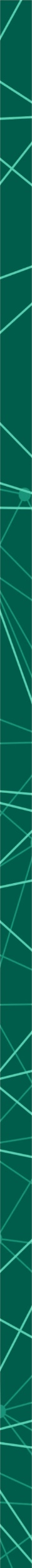 Заявка на вход участников на «____» сентября 2022 г.Заполненную заявку необходимо иметь при себе во время заезда (в 3-х экземплярах)Павильон № 2 Стенд №________________Срок действия с «___» сентября по «___» сентября 2022 г. Руководитель организации /__________________/ ___________________________________/                                                                   (подпись)                                      (Ф.И.О., должность)- Для входа на мероприятие необходимо предъявить документ, удостоверяющий личность: паспорт/ водительское удостоверение (ОРИГИНАЛ) и соблюдать требования Постановления КМ РТ №208 от 19.03.2020г. в актуальной редакции.- Все поля обязательны к заполнению «_____» __________________ 2022 года*Подписывает уполномоченный/назначенный сотрудник. Необходимо предоставить образцы подписей, завизированные руководителями АНО «Казань Экспо». Право подписи заявки за руководителем/заместителем объекта сохраняется;**Подписывает назначенное лицо от службы безопасности;***Подписывает назначенное лицо от отдела охраны труда, гражданской обороны и пожарной безопасностиЗАЯВКА НА ВХОД УЧАСТНИКОВ МЕРОПРИЯТИЯФорма 10№ФамилияИмяОтчествоП/нОтветственный сотрудникФИОПодписьДата1.Ответственное лицо 
от функционального направления или объекта*2.Служба безопасности **3.Ответственное лицо 
от отдела охраны труда гражданской обороны и пожарной безопасности***